Liste  des  élèves  primés  aux  Lauriers d’Or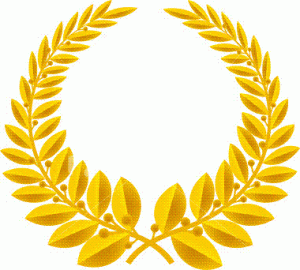 Elèves de 4ème 1Elèves de 4me 2Elèves de 4ème 3Elèves de 4ème 4Elèves de 4ème 5Elèves de 4ème 9Elèves de 3ème 1Elèves de 3ème 2Elèves de 3ème 3Elèves de 3ème 4Elèves de 3ème 5Elèves de 3ème 6Elèves de 3ème 7